Página 1 de 1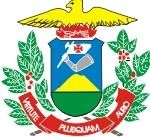 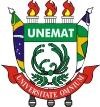 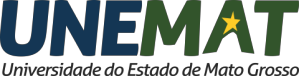 ESTADO DE MATO GROSSOSECRETARIA DE ESTADO DE CIÊNCIA, TECNOLOGIA E INOVAÇÃO UNIVERSIDADE DO ESTADO DE MATO GROSSOPRÓ-REITORIA DE ENSINO DE GRADUAÇÃOFORMULÁRIO DE INSCRIÇÃO - EDITAL 006/2019-PROEGCandidato:	 IES/Campus Universitário de vinculação:  	  Curso em andamento:   	                                                                                                                                              Curso para o qual pleiteia a vaga:  	 Ênfase pleiteada:  		 Tipo de vaga Pleiteada:1 - TRANSFERÊNCIA INTERNA (CURSOS de graduação presencial de campus da Unemat mesmo curso)2- TRANSFERÊNCIA INTERNA (CURSOS de graduação presencial de campus da Unemat de áreas de afinidade de conhecimento);3 - TRANSFERÊNCIA EXTERNA – IES PÚBLICAS (MESMO CURSO de graduação presencial);4 - TRANSFERÊNCIA EXTERNA – IES PÚBLICAS (CURSO de graduação presencial DE ÁREAS AFINS);5 - TRANSFERÊNCIA EXTERNA – IES PRIVADAS (MESMO CURSO de graduação presencial);6 - TRANSFERÊNCIA EXTERNA – IES PRIVADAS (CURSO de graduação presencial DE ÁREAS AFINS);7 – Candidato PORTADOR DE DIPLOMA de nível superior, da área ou de áreas afins, obtido em IES pública ou privada, nacional, devidamente reconhecido pelo respectivo órgão regulador.Local e Data:   	 Assinatura do Candidato:    	 Responsável pela inscrição:   	-------------------------------------------------------------------------------------------------------------------------------------------------------------COMPROVANTE DE INSCRIÇÃO - EDITAL N.º 006/2019-PROEGCandidato:			 Curso para o qual pleiteia a vaga:  		_ Ênfase pleiteada:    			                                                                                                                                                          Local e Data:   			 Responsável pela inscrição:   			Pró-Reitoria de Ensino de Graduação - PROEGAv. Tancredo Neves, 1095, CEP: 78.200-000, Cáceres - MTTel/PABX: (65) 3221 0030 – 3221 0034 - www.unemat.br – Email: proeg@unemat.br